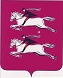 СОВЕТ ДЯДЬКОВСКОГО СЕЛЬСКОГО ПОСЕЛЕНИЯКОРЕНОВСКОГО  РАЙОНАРЕШЕНИЕ от 27.11.2023				                           	                                                №                                              ст. ДядьковскаяО внесении изменений  в решение Совета Дядьковского сельского поселения Кореновского района от 14 декабря 2022 года № 183 «О бюджете Дядьковского сельского поселения Кореновского района на 2023 год и плановый период 2024 и 2025 годов» (с изменениями от 03 февраля 2023 года № 190, от 28 марта 2023 года № 197, от 26 апреля 2023 года № 206, от 16 июня 2023 года № 214, от 20 сентября 2023 года № 223, от 04 октября 2023 года № 225, от 25 октября 2023 года № 228)Совет Дядьковского  сельского поселения Кореновского района р е ш и л:1. Внести в решение  Совета Дядьковского сельского поселения от  14 декабря 2022 года № 183 «О бюджете Дядьковского сельского поселения Кореновского района на 2023 год и плановый период 2024 и 2025 годов» следующие изменения:1.1.В пункте 1:в подпункте 2 слова и цифра «в сумме 32841,0 тысяч рублей» заменить словами и цифрами « в сумме 33193,8 тысяч рублей»;в подпункте 6 слова и цифра «в сумме 8050,7 тысяч рублей» заменить словами и цифрами « в сумме 8403,5 тысяч рублей».  Направить на покрытие дефицита бюджета поселения источники внутреннего финансирования дефицита бюджета поселения в сумме 8403,5 тысяч рублей».1.2.Приложения № 4,6,8,10 изложить в новой редакции (приложения       № 1,2,3,4).2. Решение подлежит официальному опубликованию и размещению на официальном сайте Дядьковского сельского поселения Кореновского района в информационно-телекоммуникационной сети «Интернет». 3. Решение вступает в силу после его официального опубликования.ГлаваДядьковского сельского поселения Кореновского района                                                                              О.А. ТкачеваРАСПРЕДЕЛЕНИЕбюджетных ассигнований местного  бюджета по разделам и подразделам классификации расходов бюджетов на 2023 годНачальник финансового отделаадминистрации Дядьковскогосельского поселения Кореновского района                                                                          Е.А. ФоменкоРаспределение бюджетных ассигнованийпо целевым статьям (муниципальным программ и непрограммным направлениям деятельности), группам видов расходов классификации расходов бюджета на 2023 годНачальник финансового отделаадминистрации Дядьковскогосельского поселения Кореновского района                                                                                      Е.А. ФоменкоВедомственная структура расходов бюджета поселения на 2023 годНачальник финансового отделаадминистрации Дядьковскогосельского поселения Кореновского района                                        Е.А. ФоменкоИСТОЧНИКИвнутреннего финансирования дефицита бюджета Дядьковского сельского поселения Кореновского района на 2023 годНачальник финансового отделаадминистрации Дядьковскогосельского поселения Кореновского района                                        Е.А. Фоменко ПРИЛОЖЕНИЕ № 1к решению Совета Дядьковского                                                                                                                                                           сельского поселения                                                                                Кореновского района                                                                                 от 27 ноября 2023 года № «ПРИЛОЖЕНИЕ № 4УТВЕРЖДЕНОрешением Совета Дядьковскогосельского поселенияКореновского районаот 14 декабря 2022 года № 183№ п/пНаименованиеРз ПРСумма, тысяч руб.Всего расходов33193,8в том числе:1.Общегосударственные вопросы019752,1Функционирование высшего должностного лица субъекта Российской Федерации и муниципального образования0102946,0Функционирование Правительства Российской Федерации, высших исполнительных органов государственной власти субъектов Российской Федерации, местных администраций01045307,6Обеспечение деятельности финансовых, налоговых и таможенных органов и органов финансового (финансово-бюджетного) надзора0106101,9Резервные фонды011130,0Другие общегосударственные вопросы01133366,62.Национальная оборона02296,6Мобилизационная и вневойсковая подготовка0203296,63.Национальная безопасность и правоохранительная деятельность03238,3Защита населения и территории от чрезвычайных ситуаций природного и техногенного характера, пожарная безопасность0310179,9Другие вопросы в области национальной безопасности и правоохранительной деятельности031458,44.Национальная экономика043969,6Дорожное хозяйство  (дорожные фонды)  04093637,6Связь и информатика0410326,7Другие вопросы в области национальной экономики04125,35.Жилищно-коммунальное хозяйство059341,1Коммунальное хозяйство0502193,2Благоустройство05039147,96.Образование        0710,0Молодежная политика 070710,07.Культура, кинематография 089270,4Культура08019270,48.Социальная политика100042,0Пенсионное обеспечение100142,09.Физическая культура и спорт       11273,7Массовый спорт1102273,7»ПРИЛОЖЕНИЕ № 2к решению Совета Дядьковского                                                                                                                                                           сельского поселения                                                                                Кореновского района                                                                                 от 27 ноября 2023 года № «ПРИЛОЖЕНИЕ № 6УТВЕРЖДЕНОрешением Совета Дядьковскогосельского поселенияКореновского районаот  14 декабря 2022 года № 183№ п\пНаименованиеЦСРВРСуммаВсего33193,81.Ведомственная целевая программа «Информатизация Дядьковского сельского поселения Кореновского района» на 2023 год31 1 00 00000 326,7Закупка товаров, работ и услуг для обеспечения государственных (муниципальных) нужд31 1 00 00000 200326,72.Ведомственная целевая программа «Поддержка малого и среднего предпринимательства в Дядьковском сельском поселении Кореновского района»  на 2023 год34 1 00 00000 5,3Закупка товаров, работ и услуг для обеспечения государственных (муниципальных) нужд34 1 00 000002005,33.Ведомственная целевая программа «Комплексные мероприятия по обеспечению первичных мер пожарной безопасности на территории Дядьковского сельского поселения Кореновского района» на 2023 год35 1 00 0000018,7Закупка товаров, работ и услуг для обеспечения государственных (муниципальных) нужд35 1 00 0000020018,74.Ведомственная целевая программа «Развитие муниципальной службы в Дядьковском сельском поселении Кореновского района» на 2023год39 1 00 00000183,3Закупка товаров, работ и услуг для обеспечения государственных (муниципальных) нужд39 1 00 00000200183,35.Ведомственная целевая программа «Безопасность дорожного движения на территории Дядьковского  сельского поселения Кореновского района» на 2023 год 44 1 00 00000436,4Закупка товаров, работ и услуг для обеспечения государственных (муниципальных) нужд44 1 00 00000200436,46.Ведомственная целевая программа «Энергосбережение и повышение энергетической эффективности в  Дядьковском сельском поселении Кореновского района» на 2023 год45 1 00 00000226,4Закупка товаров, работ и услуг для обеспечения государственных (муниципальных) нужд45 1 00 00000200226,47.Ведомственная целевая программа «Противодействие коррупции в Дядьковском сельском поселении Кореновского района» на 2023 год38 1 00 000005,2Закупка товаров, работ и услуг для обеспечения государственных (муниципальных) нужд38 1 00 000002005,28Ведомственная целевая программа «Охрана окружающей среды в Дядьковском сельском поселении Кореновского района» на 2023 год26 1 00 000001903,0Закупка товаров, работ и услуг для обеспечения государственных (муниципальных) нужд26 1 00 00000 2001903,09.Ведомственная целевая программа «Праздничные мероприятия, проводимые в Дядьковском сельском поселении Кореновского района на 2023 год»37 1 00 0000042,4Закупка товаров, работ и услуг для обеспечения государственных (муниципальных) нужд37 1 00 0000020042,410.Ведомственная целевая программа «Реализация инициативных проектов в Дядьковском сельском поселении Кореновского района на 2023 год»4 61 00 00000100,0Закупка товаров, работ и услуг для обеспечения государственных (муниципальных) нужд4 61 00 00000200100,0Итого по программам3247,41.Глава муниципального образования50 1 00 01000946,0Расходы на выплаты персоналу в целях обеспечения выполнения функций государственными (муниципальными) органами, казенными учреждениями, органами управления государственными внебюджетными фондами50 1 00 01000100946,02.Обеспечение функционирования администрации Дядьковского сельского поселения Кореновского района50 1 00 020005214,0Расходы на выплаты персоналу в целях обеспечения выполнения функций государственными (муниципальными) органами, казенными учреждениями, органами управления государственными внебюджетными фондами50 1 00 020001004680,0Закупка товаров, работ и услуг для обеспечения государственных (муниципальных) нужд50 1 00 02000200519,5Иные бюджетные ассигнования50 1 00 0200080014,53.Обеспечение функционирования  деятельности МКУ «Централизованная бухгалтерия муниципальных учреждений» администрации Дядьковского сельского поселения Кореновского района50 1 00 030002542,0Расходы на выплаты персоналу в целях обеспечения выполнения функций государственными (муниципальными) органами, казенными учреждениями, органами управления государственными внебюджетными фондами50 1 00 030001002342,0Закупка товаров, работ и услуг для обеспечения государственных (муниципальных) нужд50 1 00 03000200200,04.Осуществление отдельных государственных полномочий по созданию и организации деятельности административных комиссий50 2  00 601903,8Закупка товаров, работ и услуг для обеспечения государственных (муниципальных) нужд50 2 00 601902003,85.Обеспечение деятельности контрольно-счетной палаты муниципального образования Кореновский район50 3 00 01000101,9Межбюджетные трансферты50 3 00 01000500101,96.Переданные полномочия муниципальному образованию Кореновский район на определение поставщиков (подрядчиков, исполнителей) для отдельных муниципальных заказчиков50 3 00 0300072,9Межбюджетные трансферты50 3 00 0300050072,97.Переданные полномочия муниципальному образованию Кореновский район по внутреннему муниципальному финансовому контролю50 3 00 0400089,8Межбюджетные трансферты50 3 00 0400050089,88.Переданные полномочия муниципальному образованию Кореновский район по осуществлению организации теплоснабжения в границах сельских поселений50 3 00 0600086,2Межбюджетные трансферты50 3 00 0600050086,29.Расходы резервного фонда администрации Дядьковского сельского поселения Кореновского района50 4 00 0100030,0Иные бюджетные ассигнования50 4 00 0100080030,010.Работы по паспортизации, кадастрированию, оценке и содержанию муниципального имущества50 5 00 01000308,7Закупка товаров, работ и услуг для обеспечения государственных (муниципальных) нужд50 5 00 01000200308,711.Поддержка территориальных органов общественного самоуправления50 5 00 0200024,0Расходы на выплаты персоналу в целях обеспечения выполнения функций государственными (муниципальными) органами, казенными учреждениями, органами управления государственными внебюджетными фондами50 5 00 0200010024,012.Мероприятия по информационному обслуживанию деятельности Совета и администрации Дядьковского сельского поселения Кореновского района50 5 00 03000104,5Закупка товаров, работ и услуг для обеспечения государственных (муниципальных) нужд50 5 00 03000200104,513.Работа с населением на территории Дядьковского сельского поселения50 5 00 0400040,6Закупка товаров, работ и услуг для обеспечения государственных (муниципальных) нужд50 5 00 0400020040,614.Прочие обязательства Дядьковского сельского поселения50 5 00 0600085,4Закупка товаров, работ и услуг для обеспечения государственных (муниципальных) нужд50 5 00 0600020085,415.Осуществление первичного воинского учета на территориях, где отсутствуют военные комиссариаты50 2 00 51180296,6Расходы на выплаты персоналу в целях обеспечения выполнения функций государственными (муниципальными) органами, казенными учреждениями, органами управления государственными внебюджетными фондами50 2 00 51180100296,616.Мероприятия по предупреждению и ликвидации последствий чрезвычайных ситуаций и стихийных бедствий50 6 00 01000161,2Закупка товаров, работ и услуг для обеспечения государственных (муниципальных) нужд50 6 00 01000200161,217.Мероприятия  по обеспечению безопасности людей на водных объектах, охране их жизни и здоровья50 7 00 0100053,6Закупка товаров, работ и услуг для обеспечения государственных (муниципальных) нужд50 7 00 0100020053,618.Мероприятия по созданию  условий для деятельности добровольных формирований населения по охране общественного порядка50 7 00 020004,8Закупка товаров, работ и услуг для обеспечения государственных (муниципальных) нужд50 7 00 020002004,819.Строительство, модернизация, ремонт и содержание автомобильных дорог, в том числе дорог в поселении (за исключением автомобильных дорог федерального значения)50 8 00 010003201,2Закупка товаров, работ и услуг для обеспечения государственных (муниципальных) нужд50 8 00 010002003201,220.Поддержка коммунального хозяйства50 8 00 06000107,0Закупка товаров, работ и услуг для обеспечения государственных (муниципальных) нужд50 8 00 06000200107,021.Уличное освещение50 9 00 010001221,0Закупка товаров, работ и услуг для обеспечения государственных (муниципальных) нужд50 9 00 010002001221,022.Прочие мероприятия по благоустройству поселения50 9 00 040005697,5Закупка товаров, работ и услуг для обеспечения государственных (муниципальных) нужд50 9 00 040002005697,523.Проведение мероприятий для детей и молодежи51 1 00 0100010,0Закупка товаров, работ и услуг для обеспечения государственных (муниципальных) нужд51 1 00 0100020010,024.Дворцы и дома культуры51 2 00 010008133,0Предоставление субсидий бюджетным, автономным учреждениям и иным некоммерческим организациям51 2 00 010006008133,025.Библиотеки51 2 00 020001095,0Предоставление субсидий бюджетным, автономным учреждениям и иным некоммерческим организациям51 2 00 020006001095,026.Мероприятия в области спорта и физической культуры51 3 00 01000273,7Расходы на выплаты персоналу в целях обеспечения выполнения функций государственными (муниципальными) органами, казенными учреждениями, органами управления государственными внебюджетными фондами51 3 00 0100010025,2Закупка товаров, работ и услуг для обеспечения государственных (муниципальных) нужд51 3 00 01000200    248,527.Выплата пенсии за выслугу лет лицам, замешавшим муниципальные должности и должности муниципальной службы в органах местного самоуправления Дядьковского сельского поселения Кореновского района51 4 00 0100042,0Социальное обеспечение и иные выплаты населению51 4 00 0100030042,0»ПРИЛОЖЕНИЕ № 3к решению Совета Дядьковского                                                                                                                                                           сельского поселения                                                                                Кореновского района                                                                                 от 27 ноября 2023 года № «ПРИЛОЖЕНИЕ № 8УТВЕРЖДЕНАрешением Совета Дядьковскогосельского поселенияКореновского районаот  14 декабря 2022 года № 183№п/пНаименованиеРЗПРЦСРВРСумма на год, тысяч рублейВсего99233193,8Администрация Дядьковского сельского поселения Кореновского района99233193,8Общегосударственные расходы992019752,11.Функционирование высшего должностного лица субъекта Российской Федерации и муниципального образования9920102946,0Глава муниципального образования992010250 1 00 01000946,0Расходы на выплаты персоналу в целях обеспечения выполнения функций государственными (муниципальными) органами, казенными учреждениями, органами управления государственными внебюджетными фондами992010250 1 00 01000100946,02.Функционирование Правительства Российской Федерации, высших исполнительных органов государственной власти субъектов Российской Федерации, местных администраций99201045307,6Обеспечение функционирования  администрации Дядьковского сельского поселения Кореновского района992010450 1 00 020005214,0Расходы на выплаты персоналу в целях обеспечения выполнения функций государственными (муниципальными) органами, казенными учреждениями, органами управления государственными внебюджетными фондами992010450 1 00 020001004680,0Закупка товаров, работ и услуг для обеспечения государственных (муниципальных) нужд992010450 1 00 02000200519,5Иные бюджетные ассигнования992010450 1 00 0200080014,5Осуществление отдельных государственных полномочий по созданию и организации деятельности административных комиссий992010450 2 00 601903,8Закупка товаров, работ и услуг для обеспечения государственных (муниципальных) нужд992010450 2 00 601902003,8Переданные полномочия муниципальному образованию Кореновский район по внутреннему муниципальному финансовому контролю992010450 3 00 0400089,8Межбюджетные трансферты992010450 3 00 0400050089,83.Обеспечение деятельности финансовых, налоговых и таможенных органов и органов финансового (финансово-бюджетного) надзора9920106101,9Обеспечение деятельности  контрольно- счетной палаты муниципального образования Кореновский район992010650 3 00 01000101,9Межбюджетные трансферты992010650 3 00 01000500101,94.Резервные фонды992011130,0Расходы резервного фонда администрации Дядьковского сельского поселения Кореновского района992011150 4 00 0100030,0Иные бюджетные ассигнования992011150 4 00 0100080030,05.Другие общегосударственные вопросы99201133366,6Ведомственная целевая программа «Противодействие коррупции в Дядьковском сельском поселении Кореновского района» на 2023 год992011338 1 00 000005,2Закупка товаров, работ и услуг для обеспечения государственных (муниципальных) нужд992011338 1 00 000002005,2Ведомственная целевая программа «Развитие муниципальной службы в Дядьковском сельском поселении Кореновского района» на 2023 год992011339 1 00 00000183,3Закупка товаров, работ и услуг для обеспечения государственных (муниципальных) нужд992011339 1 00 00000200183,3Обеспечение функционирования  деятельности МКУ «Централизованная бухгалтерия муниципальных учреждений» администрации Дядьковского сельского поселения Кореновского района992011350 1 00 030002542,0Расходы на выплаты персоналу в целях обеспечения выполнения функций государственными (муниципальными) органами, казенными учреждениями, органами управления государственными внебюджетными фондами992011350 1 00 030001002342,0Закупка товаров, работ и услуг для обеспечения государственных (муниципальных) нужд992011350 1 00 03000200200,0Переданные полномочия муниципальному образованию Кореновский район на определение поставщиков (подрядчиков, исполнителей) для отдельных муниципальных заказчиков992011350 3 00 0300072,9Межбюджетные трансферты992011350 3 00 0300050072,9Работы по паспортизации, кадастрированию, оценке и содержанию муниципального имущества992011350 5 00 01000308,7Закупка товаров, работ и услуг для обеспечения государственных (муниципальных) нужд992011350 5 00 01000200308,7Поддержка территориальных органов общественного самоуправления992011350 5 00 0200024,0Расходы на выплаты персоналу в целях обеспечения выполнения функций государственными (муниципальными) органами, казенными учреждениями, органами управления государственными внебюджетными фондами992011350 5 00 0200010024,0Мероприятия по информационному обслуживанию деятельности Совета и администрации Дядьковского сельского поселения Кореновского района992011350 5 00 03000104,5Закупка товаров, работ и услуг для обеспечения государственных (муниципальных) нужд992011350 5 00 03000200104,5Работа с населением на территории Дядьковского сельского поселения992011350 5 00 0400040,6Закупка товаров, работ и услуг для обеспечения государственных (муниципальных) нужд992011350 5 00 0400020040,6Прочие обязательства Дядьковского сельского поселения992011350 5 00 0600085,4Закупка товаров, работ и услуг для обеспечения государственных (муниципальных) нужд992011350 5 00 0600020085,46.Национальная оборона99202296,6Мобилизационная и вневойсковая подготовка9920203296,6Осуществление первичного воинского учета на территориях, где отсутствуют военные комиссариаты992020350 2 00 51180296,6Расходы на выплаты персоналу в целях обеспечения выполнения функций государственными (муниципальными) органами, казенными учреждениями, органами управления государственными внебюджетными фондами992020350 2 00 51180100296,67.Национальная безопасность и правоохранительная деятельность99203238,3Защита населения и территории от чрезвычайных ситуаций природного и техногенного характера, пожарная безопасность9920310179,9Мероприятия по предупреждению и ликвидация последствий чрезвычайных ситуаций и стихийных бедствий992031050 6 00 01000161,2Закупка товаров, работ и услуг для обеспечения государственных (муниципальных) нужд992031050 6 00 01000200161,2Ведомственная целевая программа «Комплексные мероприятия по обеспечению первичных мер пожарной безопасности на территории Дядьковского сельского поселения Кореновского района на 2023 год»992031035 1 00 0000018,7Закупка товаров, работ и услуг для обеспечения государственных (муниципальных) нужд992031035 1 00 0000020018,7Другие вопросы в области национальной безопасности и правоохранительной деятельности992031458,4Мероприятия по обеспечению безопасности людей на водных объектах, охране их жизни и здоровья992031450 7 00 0100053,6Закупка товаров, работ и услуг для обеспечения государственных (муниципальных) нужд992031450 7 00 0100020053,6Мероприятия по созданию  условий для деятельности добровольных формирований населения по охране общественного порядка992031450 7 00 020004,8Закупка товаров, работ и услуг для обеспечения государственных (муниципальных) нужд992031450 7 00 020002004,88.Национальная экономика992043969,6Дорожное  хозяйство (дорожные фонды)99204093637,6Ведомственная целевая программа «Безопасность дорожного движения на территории Дядьковского  сельского поселения Кореновского района на 2023 год »992040944 1 00 00000436,4Закупка товаров, работ и услуг для обеспечения государственных (муниципальных) нужд992040944 1 00 00000200436,4Строительство, модернизация, ремонт и содержание автомобильных дорог, в том числе дорог в поселении (за исключением автомобильных дорог федерального значения)992040950 8 00 010003201,2Закупка товаров, работ и услуг для обеспечения государственных (муниципальных) нужд992040950 8 00 010002003201,2Связь и информатика9920410326,7Ведомственная целевая программа «Информатизация Дядьковского сельского поселения Кореновского района» на 2023 год992041031 1 00 00000326,7Закупка товаров, работ и услуг для обеспечения государственных (муниципальных) нужд992041031 1 00 00000200326,7Другие вопросы в области национальной  экономики99204125,3Ведомственная целевая программа «Поддержка малого и среднего предпринимательства в Дядьковском сельском поселении Кореновского района» на 2023 год992041234 1 00 000005,3Закупка товаров, работ и услуг для обеспечения государственных (муниципальных) нужд992041234 1 00 000002005,39.Жилищно- коммунальное хозяйство992059341,1Коммунальное хозяйство992 05 02193,2Переданные полномочия муниципальному образованию Кореновский район по осуществлению организации теплоснабжения в границах сельских поселений992050250 3 00 0600086,2Межбюджетные трансферты992050250 3 00 0600050086,2Мероприятия по поддержке коммунального хозяйства992 05 0250 8 00 06000107,0Закупка товаров, работ и услуг для обеспечения государственных (муниципальных) нужд992 05 0250 8 00 06000200107,0Благоустройство99205039147,9Уличное освещение992050350 9 00 010001221,0Закупка товаров, работ и услуг для обеспечения государственных (муниципальных) нужд992050350 9 00 010002001221,0Ведомственная целевая программа «Охрана окружающей среды в Дядьковском сельском поселении Кореновского района» на 2023 год992050326 1 00 000001903,0Закупка товаров, работ и услуг для обеспечения государственных (муниципальных) нужд992050326 1 00 00002001903,0Ведомственная целевая программа «Энергосбережение и повышение энергетической эффективности» на 2023 год992050345 1 00 00000226,4Закупка товаров, работ и услуг для обеспечения государственных (муниципальных) нужд992050345 1 00 00000200226,4Ведомственная целевая программа «Реализация инициативных проектов в Дядьковском сельском поселении Кореновского района на 2023 год»992050346 1 00 00000100,0Закупка товаров, работ и услуг для обеспечения государственных (муниципальных) нужд992050346 1 00 00000200100,0Прочие мероприятия по благоустройству поселения 992050350 9 00 040005697,5Закупка товаров, работ и услуг для обеспечения государственных (муниципальных) нужд992050350 9 00 040002005697,510.Образование9920710,0Молодежная политика 992070710,0Проведение мероприятий для детей и молодежи992070751 1 00 0100010,0Закупка товаров, работ и услуг для обеспечения государственных (муниципальных) нужд992070751 1 00 0100020010,011.Культура и кинематография 992089270,4Культура99208019270,4Дворцы и дома культуры992080151 2 00 010008133,0Предоставление субсидий бюджетным, автономным учреждениям и иным некоммерческим организациям992080151 2 00 010006008133,0Библиотеки992 08 0151 2 00 020001095,0Предоставление субсидий бюджетным, автономным учреждениям и иным некоммерческим организациям992 08 0151 2 00 02000600  1095,0Ведомственная целевая программа «Праздничные мероприятия, проводимые в Дядьковском сельском поселении Кореновского района на 2023 год»992080137 1 00 00000 42,4Закупка товаров, работ и услуг для обеспечения государственных (муниципальных) нужд992080137 1 00 00000 200    42,412.Социальная политика992100042,0Пенсионное обеспечение992100142,0Выплата пенсии за выслугу лет лицам, замешавшим муниципальные должности и должности муниципальной службы в органах местного самоуправления Дядьковского сельского поселения Кореновского района992100151 4 00 0100042,0Социальное обеспечение и иные выплаты населению992100151 4 00 0100030042,013.Физическая культура и спорт99211273,7Массовый спорт9921102273,7Мероприятия в области спорта и физической культуры992110251 3 00 01000273,7Расходы на выплаты персоналу в целях обеспечения выполнения функций государственными (муниципальными) органами, казенными учреждениями, органами управления государственными внебюджетными фондами992110251 3 00 0100010025,2Закупка товаров, работ и услуг для обеспечения государственных (муниципальных) нужд992110251 3 00 01000200248,5»ПРИЛОЖЕНИЕ № 4к решению Совета Дядьковского                                                                                                                                                           сельского поселения                                                                                Кореновского района                                                                                 от 27 ноября 2023 года № «ПРИЛОЖЕНИЕ № 10УТВЕРЖДЕНЫрешением Совета Дядьковскогосельского поселенияКореновского районаот  14 декабря 2022 года № 183КодНаименование групп, подгрупп,   статей, подстатей, элементов,   программ (подпрограмм), кодов   экономической классификации    источников внутреннего       финансирования дефицита бюджета  Сумма,тысяч рублейИсточники внутреннего              
финансирования дефицита бюджета,   
всего                              8403,5в том числе000 01 02 00 00 00 0000 000Кредиты кредитных организаций в валюте Российской Федерации0,0000 01 02 00 00 00 0000 700Привлечение кредитов от кредитных организаций в валюте Российской Федерации0,0000 01 02 00 00 10 0000 710Привлечение сельскими поселениями кредитов от кредитных организаций в валюте Российской Федерации0,0000 01 02 00 00 00 0000 800Погашение кредитов, предоставленных кредитными организациями в валюте Российской Федерации0,0992 01 02 0000 10 0000 810Погашение сельскими поселениями кредитов от кредитных организаций в валюте Российской Федерации0,0   000 01 05 00 00 00 0000 000Изменение остатков средств на      
счетах по учету средств бюджета    8403,5   000 01 05 00 00 00 0000 500Увеличение остатков средств        
бюджетов                           -24790,3  000 01 05 02 00 00 0000 500Увеличение прочих остатков средств 
бюджетов                            -24790,3  000 01 05 02 01 00 0000 510Увеличение прочих остатков денежных средств бюджетов                    -24790,3992 01 05 02 01 10 0000 510Увеличение прочих остатков денежных средств бюджетов сельских поселений -24790,3000 01 05 00 00 00 0000 600Уменьшение остатков средств        
бюджетов                            33193,8000 01 05 02 00 00 0000 600Уменьшение прочих остатков средств 
бюджетов                             33193,8000 01 05 02 01 00 0000 610Уменьшение прочих остатков денежных средств бюджетов                     33193,8992 01 05 02 01 10 0000 610Уменьшение прочих остатков денежных средств бюджетов сельских поселений  33193,8»